FICHA DE SUBSTITUIÇÃO DE PARTICIPANTES - 2017DelegaçãoPelo presente solicitamos a substituição dos seguintes integrantes da Delegação, conforme estabelece o Regulamento Geral – Artigo 32º.Marque com “X”. No caso de Dirigente identifique a função (*).Campo exclusivo a ser preenchido para Técnico e aluno-atletaPara as modalidades individuais, o aluno-atleta substituto será incluído nas mesmas provas do aluno-atleta substituído. Havendo interesse na mudança de provas, preencher Ficha de Mudança de Provas._______________________________Nome e Rubrica do Chefe de DelegaçãoNÃO PREENCHER - PARA USO EXCLUSIVO DO COMITÊ ORGANIZADORDATA DE RECEBIMENTO: ___/___/2017.	HORÁRIO: _____:_____ horasRECEBIDO POR (NOME):________________________________________________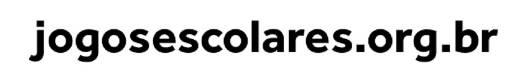 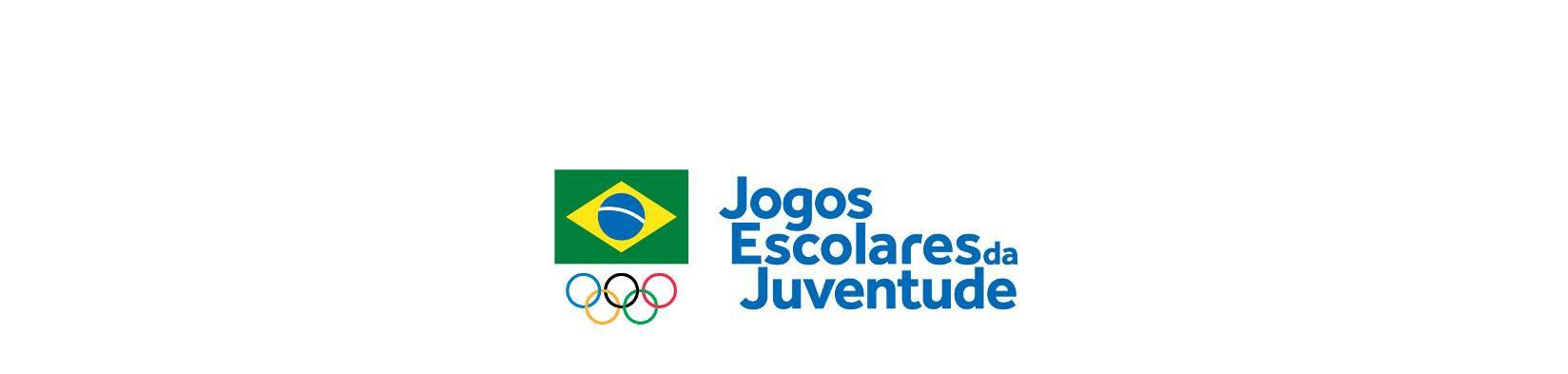 Aluno-atletaAluno-atletaFunçãoTécnicoTécnicoDirigente(*)ModalidadeGêneroDados do substituído (sai do evento)Dados do substituído (sai do evento)Instituição de EnsinoNome CompletoData de NascimentoCPFDados do substituto (entra no evento)Dados do substituto (entra no evento)Instituição de EnsinoNome CompletoData de NascimentoCPFLocal e data _______, ____/____/2017.Local e data _______, ____/____/2017.